Памятка: о правилах пожарной безопасности в лесу и на природе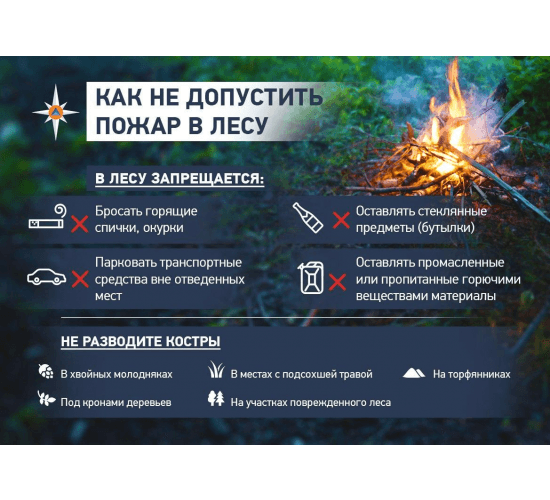  Лес и живописные места по берегам рек для человека - наиболее привлекательные места для отдыха. Однако человек далеко не всегда правильно ведет себя в гостях у радушного хозяина. Отсюда и свалки мусора в самых красивых местах, битые бутылки, но самое главное - разведение костров в пожароопасный период.Самый опасный враг природы - огонь, в подавляющем большинстве случаев деревья и трава горят по вине человека. Редкий выход на пикник не обходится без костра. На нём готовят пищу, сушат вещи, сигнализируют им о своём местонахождении. Более 90% ландшафтных пожаров происходит вблизи населенных пунктов, дорог и мест производства различных работ.  Человеческий фактор является причиной 88-98% ландшафтных пожаров и около 2-12% приходится на долю метеорологических условий (удар молнии, самовозгорания в засуху).Отправляясь на природу, проявляйте аккуратность в своих действиях - берегите флору и фауну от пожара. Никаких сверхъестественных требований здесь не предъявляется. Всё предельно просто как для понимания, так и для выполнения.Не разводите костер на природе, если в этом нет острой необходимости.Помните: ни при каких обстоятельствах нельзя разводить костры под пологом леса, особенно хвойного молодняка, а также в пожароопасную погоду. Тушение костра должно быть проведено очень тщательно.Место для разведения костра определяются и обозначаются только работниками лесной охраны. Разведение костра в необозначенном месте является серьёзнейшим нарушением правил пожарной безопасности в лесах Российской Федерации и наказывается даже, если нарушение не вызвало лесного пожара.На месте предполагаемого костра или места отдыха необходимо снять дёрн, отгрести сухие листья, ветви, хвою и усохшую траву от кострища на расстояние 2-3 м. Нельзя разводить костёр ближе, чем 4 - 6 м от деревьев, возле пней или корней. Над костром не должны нависать ветви деревьев. Не располагайте кострище в хвойных молодняках, на участках с сухим камышом, мхом, травой и на старых вырубках. Ни в коем случае нельзя устраивать костры на торфяниках. Помните, что тлеющий торф очень трудно затушить, даже заливая водой. Незамеченное тление может легко превратиться в губительный почвенный пожар. Торф может медленно, но устойчиво тлеть не только на поверхности, но и в глубине, поэтому пожар может возникнуть даже через 3-4 дня после ухода. Не разводите огонь на каменных россыпях. Огонь костра может зажечь лесной опад и перегной, лежащий между камнями, и распространиться по глубоким и извилистым ходам между камнями.Помните! Даже на специально отведённой площадке нельзя разводить чрезмерно больших костров. Костёр "до небес" искрит и стреляет, варить на нём крайне неудобно, сушить одежду опасно. Сноп искр при ветерке достигает стоящих рядом деревьев, костёр стреляет головешками на большое расстояние, большое пламя может легко выйти из-под контроля.Рекомендуется окапывать место костра канавкой или обкладывать камнями, чтобы огонь не "побежал" по травяной подстилке. Не оставляйте костёр без присмотра. При уходе с места привала рекомендуется костер после заливания водой забросать влажным грунтом и притоптать. Даже если вы утром костёр не разводили, с вечера могли остаться слабо тлеющие угли, и достаточно ветра, чтобы снова появились опасные язычки пламени.Чтобы надежно затушить костер, необходимо:1. Покидая привал, тщательно залейте костер водой. Затем разворошите его, залейте еще раз, пока он не перестанет парить.2. Надо хорошо перемешать костер лопатой (если у вас нет лопаты, можно использовать топор, заостренную сырую палку, и т.п.). Не забудьте сдвинуть все камни, крупные головешки, обгоревшие остатки бревен - под ними могут быть угли - и залить их дополнительно водой. Особо позаботьтесь о том, чтобы залить водой периферийную часть кострища.3. Ощупайте угли и пепел - они должны быть холодными.Случайно разбитую стеклянную посуду, банки из-под консервов следует закапывать в специально вырытую яму. После ухода место вашей стоянки должно быть чистым.Если вы обнаружили начинающийся пожар - например, небольшой травяной пал или тлеющую лесную подстилку у брошенного кем-то костра, постарайтесь затушить его сами. Иногда достаточно просто затоптать пламя (правда, надо подождать и убедиться, что трава или подстилка действительно не тлеют, иначе огонь может появиться вновь).Если пожар достаточно сильный, и вы не можете потушить его своими силами - постарайтесь как можно быстрее оповестить о нем тех, кто должен этим заниматься. Позвоните спасателям (телефон 112) или  в пожарную охрану (телефон 01) и сообщите о найденном очаге возгорания и как туда доехать.Если Вы оказались вблизи пожара в лесу, то выходите на дорогу, просеку или к берегу реки; выходите из зоны быстро, перпендикулярно направлению движения огня;Выйдя на открытое пространство, дышите воздухом возле земли - там он менее задымлен, рот и нос при этом прикройте ватно-марлевой повязкой или мокрой тряпкой, платком. Если нет открытых участков, выходите по участку лиственного леса. В отличие от хвойного он возгорается не сразу и горит слабо; если невозможно уйти от пожара, войдите в воду или накройтесь мокрой одеждой; когда будете в безопасности, сообщите о пожаре по телефону 112.